Sample test exercises: speakingA: Do a role-playPartner A takes a card, Partner B takes the other card. Read carefully what you have to do. Don’t show the card to your partner. Get prepared for about 10 minutes. Then go into a discussion.The discussion can be recorded and marked by the teacher later on. Evaluation grid:You can find many detailed evaluation grids in the net. See one example here.Source : http://www.cambridgeenglish.org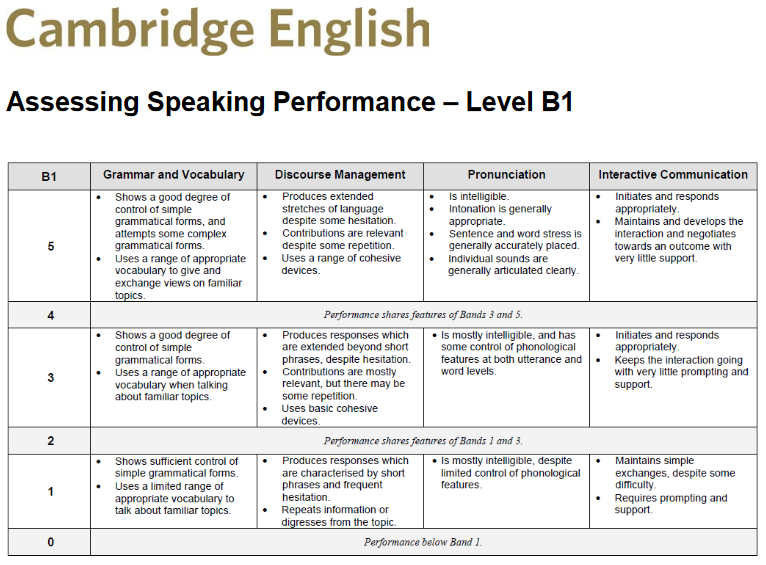 Partner A:Partner B:A boy/ girl about your age stops you in the street and asks you to answer some questions about environmental problems in your country and in the world. He/she also wants to talk about environmental protection. Your partner starts.You are doing a survey to find out how much knowledge people have about environmental problems in their country and in the world. It will take about 10 minutes. You stop a boy/ girl. You start.Ask how long it will take.Answer first general questions about your age, type of school, hobbies. You think that we don’t have much environmental problems in Switzerland. Maybe it sometimes is too dry in the summer month. Tell her/him, that you think that the biggest environmental problems in the world are (for example): pollution (plastic) and overfishing. Give detailed reasons why you think these are big problems. Answer what you personally do to protect the environment. Ask if he/she would like to answer questions about environmental problems.Ask about his/her age, which type of school he/she goes to, what his/her hobbies are.Ask what he/she thinks the biggest environmental problems in Switzerland are.Ask him/her what the biggest environmental problems in the world are. Ask further questions to go deeper into this topic and keep the discussion going on. Ask what he/she does to protect the environment. Useful phrases“I think/ In my opinion”“It could be that”“On the one hand” – “On the other hand”“Some people think”“An interesting fact is”“Sadly”Useful phrases:“May I ask you…?”“What do you think about…”?“On the one hand” – “On the other hand”“Some people think”“An interesting fact is”“Sadly”Fluency:Suitable speed, fluency, self-correction, … 1234Communication/ Content:Flexibility, reaction, keep the discussion going, ask/answer the questions correctly.1234Accuracy/ Grammar:Sentence structure, tenses, …1234Vocabulary:Wide variety of words, uses new vocabulary and chunks1234